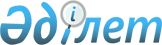 Түркістан қалалық мәслихатының 2022 жылғы 23 желтоқсандағы № 24/232-VІІ "2023-2025 жылдарға арналған қалалық бюджет туралы" шешіміне өзгерістер енгізу туралы
					
			Мерзімі біткен
			
			
		
					Түркістан облысы Түркістан қалалық мәслихатының 2023 жылғы 27 қыркүйектегі № 6/34-VIII шешімі. Мерзімі өткендіктен қолданыс тоқтатылды
      Түркістан қалалық мәслихаты ШЕШТІ:
      1. "2023-2025 жылдарға арналған қалалық бюджет туралы" Түркістан қалалық мәслихатының 2022 жылғы 23 желтоқсандағы № 24/232-VІІ (Нормативтік құқықтық актілерді мемлекеттік тіркеу тізілімінде № 176223 нөмірімен тіркелген, 2022 жылғы 29 желтоқсанда Қазақстан Республикасының нормативтік құқықтық актілерінің эталондық бақылау банкінде электрондық түрде жарияланған) шешіміне келесі өзгерістер енгізілсін:
      көрсетілген шешімнің 1-тармағы жаңа редакцияда жазылсын:
      "1. Түркістан қаласының 2023-2025 жылдарға арналған қалалық бюджеті тиісінше 1, 2 және 3 қосымшаларға сәйкес, оның ішінде 2023 жылға мынадай көлемде бекітілсін:
      1) кiрiстер – 105 218 975 мың теңге:
      салықтық түсiмдер – 18 993 923 мың теңге;
      салықтық емес түсiмдер – 566 135 мың теңге;
      негізгі капиталды сатудан түсетін түсімдер – 26 831 003 мың теңге;
      трансферттер түсiмі – 58 827 914 мың теңге;
      2) шығындар – 83 114 996 мың теңге;
      3) таза бюджеттiк кредиттеу – 0:
      бюджеттік кредиттер – 0;
      бюджеттік кредиттерді өтеу – 0;
      4) қаржы активтерімен операциялар бойынша сальдо – 287 157 мың теңге:
      қаржы активтерін сатып алу – 287 157 мың теңге; 
      мемлекеттің қаржы активтерін сатудан түсетін түсімдер – 0;
      5) бюджет тапшылығы – 21 816 822 мың теңге;
      6) бюджет тапшылығын қаржыландыру – - 21 816 822 мың теңге:
      қарыздар түсімі – 2 000 000 мың теңге;
      қарыздарды өтеу – 23 924 621 мың теңге;
      бюджет қаражатының пайдаланылатын қалдықтары – 107 799 мың теңге.";
      көрсетілген шешімнің 1-қосымшасы осы шешімнің қосымшасына сәйкес жаңа редакцияда жазылсын.
      2. Осы шешім 2023 жылдың 1 қаңтарынан бастап қолданысқа енгізіледі. 2023 жылға арналған қалалық бюджет
					© 2012. Қазақстан Республикасы Әділет министрлігінің «Қазақстан Республикасының Заңнама және құқықтық ақпарат институты» ШЖҚ РМК
				
      Қалалық мәслихат төрағасы

Ғ.А.Сарсенбаев
Түркістан қалалық мәслихатының
2023 жылғы 27 қыркүйектегі
№ 6/34-VIІІ шешіміне 1 қосымшаТүркістан қалалық мәслихатының
2022 жылғы 23 желтоқсандағы
№ 24/232-VIІ шешіміне 1 қосымша
Санаты
Сыныбы Атауы
Кіші сыныбы
Санаты
Сыныбы Атауы
Кіші сыныбы
Санаты
Сыныбы Атауы
Кіші сыныбы
Санаты
Сыныбы Атауы
Кіші сыныбы
Санаты
Сыныбы Атауы
Кіші сыныбы
мың теңге
1.Кірістер
105 218 975
1
Салықтық түсімдер
18 993 923
1
Табыс салығы
7 695 596
1
Корпоративтік табыс салығы
1 898 000
2
Жеке табыс салығы
5 797 596
3
Әлеуметтік салық
4 099 007
1
Әлеуметтік салық
4 099 007
4
Меншікке салынатын салықтар
1 886 426
1
Мүлікке салынатын салықтар
1 170 005
3
Жер салығы
146 221
4
Көлік құралдарына салынатын салық
570 200
5
Тауарларға, жұмыстарға және көрсетілетің қызметтерге салынатын ішкі салықтар
3 675 526
2
Акциздер 
33 920
3
Табиғи және басқа да ресурстарды пайдаланғаны үшін түсетін түсімдер
32 257
4
Кәсіпкерлік және кәсіби қызметті жүргізгені үшін алынатын алымдар
3 609 349
8
Заңдық маңызы бар іс-әрекеттерді жасағаны және (немесе) оған өкілеттігі бар мемлекеттік органдар немесе лауазымды адамдар құжаттар бергені үшін алынатын міндетті төлемдер
1 637 368
1
Мемлекеттік баж 
1 637 368
2
Салықтық емес түсімдер
566 135
1
Мемлекеттік меншіктен түсетін кірістер
120 422
3
Мемлекет меншігіндегі акциялардың мемлекеттік пакеттеріне дивидендтер
7 354
5
Мемлекеттік меншігіндегі мүлікті жалға беруден түсетін кірістер
113 068
4
Мемлекеттік бюджеттен қаржыландырылатын, сондай-ақ Қазақстан Республикасы Ұлттық Банкінің бюджетінен (шығыстар сметасынан) ұсталатын және қаржыландырылатын мемлекеттік мекемелер салатын айыппұлдар, өсімпұлдар, санкциялар, өндіріп алулар
15 771
1
Мұнай секторы ұйымдарынан, Жәбірленушілерге өтемақы қорынан және Білім беру инфрақұрылымын қолдау қорынан түсетін түсімдерді қоспағанда, мемлекеттік бюджеттен қаржыландырылатын, сондай-ақ Қазақстан Республикасы Ұлттық Банкінің бюджетінен (шығыстар сметасынан) ұсталатын және қаржыландырылатын мемлекеттік мекемелер салатын айыппұлдар, өсімпұлдар, санкциялар, өндіріп алулар
15 771
6
Басқа да салықтық емес түсімдер
429 942
1
Басқа да салықтық емес түсімдер
429 942
3
Негізгі капиталды сатудан түсетін түсімдер
26 831 003
1
Мемлекеттік мекемелерге бекітілген мемлекеттік мүлікті сату
26 324 621
1
Мемлекеттік мекемелерге бекітілген мемлекеттік мүлікті сату
26 324 621
3
Жерді және материалдық емес активтерді сату
506 382
1
Жерді сату
506 382
4
Трансферттердің түсімдері
58 827 914
2
Мемлекеттік басқарудың жоғары тұрған органдарынан түсетін трансферттер
58 827 914
2
Облыстық бюджеттен түсетін трансферттер
58 827 914
Функционалдық топ
Кіші функция Атауы
Бюджеттік бағдарламалардың әкімшісі
Бағдарлама
Функционалдық топ
Кіші функция Атауы
Бюджеттік бағдарламалардың әкімшісі
Бағдарлама
Функционалдық топ
Кіші функция Атауы
Бюджеттік бағдарламалардың әкімшісі
Бағдарлама
Функционалдық топ
Кіші функция Атауы
Бюджеттік бағдарламалардың әкімшісі
Бағдарлама
Функционалдық топ
Кіші функция Атауы
Бюджеттік бағдарламалардың әкімшісі
Бағдарлама
мың теңге
2.Шығындар
83 114 996
1
Жалпы сипаттағы мемлекеттік көрсетілетін қызметтер
1 314 810
1
Мемлекеттік басқарудың жалпы функцияларын орындайтын өкілді, атқарушы және басқа органдар
1 178 893
112
Аудан (облыстық маңызы бар қала) мәслихатының аппараты
71 693
001
Аудан (облыстық маңызы бар) мәслихатының қызметін қамтамасыз ету жөніндегі қызметтер
67 556
003
Мемлекеттік органның күрделі шығыстары
4 137
122
Аудан (облыстық маңызы бар қала) әкімінің аппараты
1 107 200
001
Аудан (облыстық маңызы бар қала) әкімінің қызметін қамтамасыз ету жөніндегі қызметтер
946 835
003
Мемлекеттік органның күрделі шығыстары
159 625
009
Ведомстволық бағыныстағы мемлекеттік мекемелер мен ұйымдардың күрделі шығыстары
740
2
Қаржылық қызмет
6 000
459
Ауданның (облыстық маңызы бар қаланың) экономика және қаржы бөлімі
6 000
003
Салық салу мақсатында мүлікті бағалауды жүргізу
6 000
9
Жалпы сипаттағы өзге де мемлекеттік қызметтер 
129 917
459
Ауданның (облыстық маңызы бар қаланың) экономика және қаржы бөлімі
129 917
001
Ауданның (облыстық маңызы бар қаланың) экономикалық саясаттың қалыптастыру мен дамыту, мемлекеттік жоспарлау, бюджеттік атқару және коммуналдық меншігін басқару саласындағы мемлекеттік саясатты іске асыру жөніндегі қызметтер
109 559
015
Мемлекеттік органның күрделі шығыстары
20 358
2
Қорғаныс
91 720
1
Әскери мұқтаждар
48 525
122
Аудан (облыстық маңызы бар қала) әкімінің аппараты
48 525
005
Жалпыға бірдей әскери міндетті атқару шеңберіндегі іс-шаралар
48 525
2
Төтенше жағдайлар жөніндегі жұмыстарды ұйымдастыру
43 195
122
Аудан ( облыстық маңызы бар қала) әкімінің аппараты
43 195
006
Аудан (облыстық маңызы бар қала) ауқымындағы төтенше жағдайдардың алдын алу және оларды жою
43 195
3
Қоғамдық тәртіп, қауіпсіздік, құқықтық, сот, қылмыстық атқару қызметі
1 457
6
Қылмыстық-атқару жүйесі
1 457
451
Ауданның (облыстық маңызы бар қаланың) жұмыспен қамту және әлеуметтік бағдарламалар бөлімі
1 457
039
Қылмыстық жазасын өтеген адамдарды әлеуметтік бейімдеу мен оңалтуды ұйымдастыру және жүзеге асыру
1 457
6
Әлеуметтік көмек және әлеуметтік қамсыздандыру
5 115 465
1
Әлеуметтік қамсыздандыру
1 841 832
451
Ауданның (облыстық маңызы бар қаланың) жұмыспен қамту және әлеуметтік бағдарламалар бөлімі
1 841 832
005
Мемлекеттік атаулы әлеуметтік көмек
1 841 832
2
Әлеуметтік көмек
2 953 233
451
Ауданның (облыстық маңызы бар қаланың) жұмыспен қамту және әлеуметтік бағдарламалар бөлімі
2 953 233
002
Жұмыспен қамту бағдарламасы
861 923
006
Тұрғын үйге көмек көрсету
2 230
007
Жергілікті өкілді органдардың шешімі бойынша мұқтаж азаматтардың жекелеген топтарына әлеуметтік көмек
130 274
010
Үйден тәрбиеленіп оқытылатын мүгедектігі бар балаларды материалдық қамтамасыз ету
9 315
014
Мұқтаж азаматтарға үйде әлеуметтік көмек көрсету 
97 713
015
Зейнеткерлер мен мүгедектігі бар адамдарға әлеуметтiк қызмет көрсету аумақтық орталығы
499 638
017
Оңалтудың жеке бағдарламасына сәйкес мұқтаж мүгедектігі бар адамдарды протездік-ортопедиялық көмек, сурдотехникалық құралдар, тифлотехникалық құралдар, санаторий-курорттық емделу, міндетті гигиеналық құралдарымен қамтамасыз ету, арнаулы жүріп-тұру құралдары, жеке көмекшінің және есту бойынша мүгедектігі бар адамдарға қолмен көрсетілетің тіл маманының қызметтері мен қамтамасыз ету
1 239 372
023
Жұмыспен қамту орталықтарының қызметін қамтамасыз ету
112 768
9
Әлеуметтік көмек және әлеуметтік қамтамасыз ету салаларындағы өзге де қызметтер
320 400
451
Ауданның (облыстық маңызы бар қаланың) жұмыспен қамту және әлеуметтік бағдарламалар бөлімі
320 400
001
Жергілікті деңгейде халық үшін әлеуметтік бағдарламаларды жұмыспен қамтуды қамтамасыз етуді іске асыру саласындағы мемлекеттік саясатты іске асыру жөніндегі қызметтер 
166 433
011
Жәрдемақыларды басқа да әлеуметтік төлемдерді, есептеу, төлеу мен жеткізу бойынша қызметтерге ақы төлеу 
13 477
021
Мемлекеттік органның күрделі шығыстары
13 810
050
Қазақстан Республикасында мүгедектігі бар адамдардың құқықтарын қамтамасыз етуге және өмір сүру сапасын жақсарту
110 238
067
Ведомстволық бағыныстағы мемлекеттік мекемелерінің және ұйымдарының күрделі шығыстары
16 442
7
Тұрғын үй-коммуналдық шаруашылық
49 902 181
1
Тұрғын үй шаруашылығы
15 525 405
463
Ауданның (облыстық маңызы бар қаланың) жер қатынастары бөлімі
1 411 980
016
Мемлекет мұқтажы үшін жер учаскелерін алу
1 411 980
467
Ауданның (облыстық маңызы бар қаланың) құрылыс бөлімі
11 837 162
003
Коммуналдық тұрғын үй қорының тұрғын үйін жобалау және (немесе) салу, реконструкциялау
2 289 190
004
Инженерлік-коммуникациялық инфрақұрылымды жобалау, дамыту және (немесе) жайластыру
7 727 172
098
Коммуналдық тұрғын үй қорының тұрғын үйлерін сатып алу
1 820 800
813
Ауданның (облыстық маңызы бар қаланың) инфрақұрылым және коммуникациялар бөлімі
2 118 596
001
Жергілікті деңгейде коммуналдық шаруашылық, инфрақұрылым және коммуникациялар саласындағы мемлекеттік саясатты іске асыру бойынша қызметтер
661 272
003
Мемлекеттік органның күрделі шығыстары
366 510
004
Мемлекеттiк қажеттiлiктер үшiн жер учаскелерiн алып қою, оның iшiнде сатып алу жолымен алып қою және осыған байланысты жылжымайтын мүлiктi иелiктен айыру
916 657
007
Авариялық және ескiрген тұрғын үйлердi бұзу
8 950
032
Ведомстволық бағыныстағы мемлекеттік мекемелерінің және ұйымдарының күрделі шығыстары
125 213
033
Инженерлік-коммуникациялық инфрақұрылымды жобалау, дамыту және (немесе) жайластыру
39 994
816
Ауданның (облыстық маңызы бар қаланың) тұрғын үй қатынастары және тұрғын үй инспекциясы бөлімі
157 667
001
Жергілікті деңгейде тұрғын үй қоры саласындағы мемлекеттік саясатты іске асыру жөніндегі қызметтер
139 728
003
Мемлекеттік органның күрделі шығыстары
1 621
005
Мемлекеттік тұрғын үй қорын сақтауды ұйымдастыру
16 318
2
Коммуналдық шаруашылық
15 657 915
467
Ауданның (облыстық маңызы бар қаланың) құрылыс бөлімі
3 503 473
005
Коммуналдық шаруашылықты дамыту
3 221 072
007
Қаланы және елді мекендерді абаттандыруды дамыту
282 401
813
Ауданның (облыстық маңызы бар қаланың) инфрақұрылым және коммуникациялар бөлімі
12 154 442
016
Сумен жабдықтау және су бұру жүйесінің жұмыс істеуі
398 485
026
Ауданның (облыстық маңызы бар қаланың) коммуналдық меншігіндегі жылу жүйелерін пайдалануды ұйымдастыру
68 466
028
Коммуналдық шаруашылықты дамыту
1 065 476
029
Сумен жабдықтау және су бұру жүйелерін дамыту
10 622 015
3
Елді-мекендерді көркейту
18 718 861
813
Ауданның (облыстық маңызы бар қаланың) инфрақұрылым және коммуникациялар бөлімі
18 718 861
030
Елді мекендердің санитариясын қамтамасыз ету
1 650 000
035
Елді мекендерді абаттандыру және көгалдандыру
17 068 861
8
Мәдениет, спорт, туризм және ақпаратттық кеңістік 
2 653 064
1
Мәдениет саласындағы қызмет
842 100
457
Ауданның (облыстық маңызы бар қаланың) мәдениет, тілдерді дамыту, дене шынықтыру және спорт бөлімі
442 100
003
Мәдени-демалыс жұмысын қолдау
442 100
467
Ауданның (облыстық маңызы бар қаланың) құрылыс бөлімі
400 000
011
Мәдениет объектілерін дамыту
400 000
2
Спорт
1 156 491
457
Ауданның (облыстық маңызы бар қаланың) мәдениет, тілдерді дамыту, дене шынықтыру және спорт бөлімі
651 491
008
Ұлттық және бұқаралық спорт түрлерін дамыту
582 701
009
Ауданның (облыстық маңызы бар қаланың) деңгейде спорттық жарыстар өткізу
18 184
010
Әртүрлі спорт түрлері бойынша аудан (облыстық маңызы бар қала) құрама командаларының мүшелерін дайындау және олардың облыстық спорт жарыстарына қатысуы
50 606
467
Ауданның (облыстық маңызы бар қаланың) құрылыс бөлімі
505 000
008
Спорт объектілерін дамыту
505 000
3
Ақпараттық кеңістік
397 949
456
Ауданның (облыстық маңызы бар қаланың) ішкі саясат бөлімі
160 767
002
Мемлекеттік ақпараттық саясат жүргізу жөніндегі қызметтер
160 767
457
Ауданның (облыстық маңызы бар қаланың) мәдениет, тілдерді дамыту, дене шынықтыру және спорт бөлімі
237 182
006
Аудандық (қалалық) кітапханалардың жұмыс істеуі
188 442
007
Мемлекеттік тілді және Қазақстан халықтарының басқа да тілдерін дамыту
48 740
4
Туризм
68 958
815
Ауданның (облыстық маңызы бар қаланың) бизнесті қолдау және туризм бөлімі
68 958
005
Туристтік қызметті реттеу
68 958
9
Мәдениет, спорт, туризм және ақпараттық кеңістікті ұйымдастыру жөніндегі өзге де қызметтер 
187 566
456
Ауданның (облыстық маңызы бар қаланың) ішкі саясат бөлімі
93 481
001
Жергілікті деңгейде ақпарат, мемлекеттілікті нығайту және азаматтардың әлеуметтік сенімділігін қалыптастыру саласында мемлекеттік саясатты іске асыру жөніндегі қызметтер
37 595
003
Жастар саясаты саласындағы іс-шараларды іске асыру
55 886
457
Ауданның (облыстық маңызы бар қаланың) мәдениет, тілдерді дамыту, дене шынықтыру және спорт бөлімі
94 085
001
Жергілікті деңгейде тілдерді және мәдениетті дамыту саласындағы мемлекеттік саясатты іске асыру жөніндегі қызметтер
83 323
014
Мемлекеттік органның күрделі шығыстары
1 930
032
Ведомстволық бағыныстағы мемлекеттік мекемелерінің және ұйымдарының күрделі шығыстары
8 832
9
Отын-энергетика кешені және жер қойнауын пайдалану
82 001
1
Отын және энергетика
71 000
813
Ауданның (облыстық маңызы бар қаланың) инфрақұрылым және коммуникациялар бөлімі
71 000
009
Жылу-энергетикалық жүйені дамыту
71 000
9
Отын-энергетика кешені және жер қойнауын пайдалану саласындағы өзге де қызметтер
11 001
813
Ауданның (облыстық маңызы бар қаланың) инфрақұрылым және коммуникациялар бөлімі
11 001
038
Газ тасымалдау жүйесін дамыту
11 001
10
Ауыл, су, орман,балық шаруашылығы, ерекше қорғалатын табиғи аумақтар, қоршаған ортаны және жануарлар дүниесін қорғау, жер қатынастары
89 296
6
Жер қатынастары
89 296
463
Ауданның (облыстық маңызы бар қаланың) жер қатынастары бөлімі
89 296
001
Аудан (облыстық маңызы бар қала) аумағында жер қатынастарын реттеу саласындағы мемлекеттік саясатты іске асыру жөніндегі қызметтер
87 386
007
Мемлекеттік органның күрделі шығыстары
1 910
11
Өнеркәсіп,сәулет, қала құрылысы және құрылыс қызмет
875 121
2
Сәулет, қала құрылысы және құрылыс қызметі
875 121
467
Ауданның (облыстық маңызы бар қаланың) құрылыс бөлімі
523 922
001
Жергілікті деңгейде құрылыс саласындағы мемлекеттік саясатты іске асыру жөніндегі қызметтер
149 822
017
Мемлекеттік органның күрделі шығыстары
374 100
468
Ауданның (облыстық маңызы бар қаланың) сәулет және қала құрылысы бөлімі
351 199
001
Жергілікті деңгейде сәулет және қала құрылысы саласындағы мемлекеттік саясатты іске асыру жөніндегі қызметтер
129 605
003
Аудан аумағында қала құрылысын дамыту схемаларын және елді мекендердің бас жоспарларын әзірлеу
220 644
032
Ведомстволық бағыныстағы мемлекеттік мекемелерінің және ұйымдарының күрделі шығыстары
950
12
Көлік және коммуникация
18 379 528
1
Автомобиль көлігі
13 764 247
485
Ауданның (облыстық маңызы бар қаланың) жолаушылар көлігі және автомобиль жолдары бөлімі
13 764 247
022
Көлік инфрақұрылымын дамыту
3 245 387
023
Автомобиль жолдарының жұмыс істеуін қамтамасыз ету
1 895 777
045
Аудандық маңызы бар автомобиль жолдарын және елді-мекендердің көшелерін күрделі және орташа жөндеу
8 623 083
9
Көлік және коммуникациялар саласындағы өзге де қызметтер
4 615 281
485
Ауданның (облыстық маңызы бар қаланың) жолаушылар көлігі және автомобиль жолдары бөлімі
4 615 281
001
Жергілікті деңгейде жолаушылар көлігі және автомобиль жолдары саласындағы мемлекеттік саясатты іске асыру жөніндегі қызметтер
60 781
003
Мемлекеттік органның күрделі шығыстары
1 500
037
Әлеуметтік маңызы бар қалалық (ауылдық), қала маңындағы және ауданішілік қатынастар бойынша жолаушылар тасымалдарын субсидиялау
4 553 000
13
Басқалар
740 036
3
Кәсiпкерлiк қызметтi қолдау және бәсекелестікті қорғау
225 036
815
Ауданның (облыстық маңызы бар қаланың) бизнесті қолдау және туризм бөлімі
225 036
001
Жергілікті деңгейде кәсіпкерлікті дамыту саласындағы мемлекеттік саясатты іске асыру жөніндегі қызметтер
225 036
9
Басқалар
515 000
459
Ауданның (облыстық маңызы бар қаланың) экономика және қаржы бөлімі
515 000
008
Жергілікті бюджеттік инвестициялық жобалардың техникалық-экономикалық негіздемелерін және мемлекеттік-жекешелік әріптестік жобалардың, оның ішінде концессиялық жобалардың конкурстық құжаттамаларын әзірлеу немесе түзету, сондай-ақ қажетті сараптамаларын жүргізу, мемлекеттік-жекешелік әріптестік жобаларды, оның ішінде концессиялық жобаларды консультациялық сүйемелдеу
15 000
012
Ауданның (облыстық маңызы бар қаланың) жергілікті атқарушы органының резерві
500 000
14
Борышқа қызмет көрсету
2 272 827
1
Борышқа қызмет көрсету
2 272 827
459
Ауданның (облыстық маңызы бар қаланың) экономика және қаржы бөлімі
2 272 827
021
Жергілікті атқарушы органдардың облыстық бюджеттен қарыздар бойынша сыйақылар мен өзге де төлемдерді төлеу бойынша борышына қызмет көрсету
2 272 827
15
Трансферттер
1 597 490
1
Трансферттер
1 597 490
459
Ауданның (облыстық маңызы бар қаланың) экономика және қаржы бөлімі
1 597 490
006
Нысаналы пайдаланылмаған (толық пайдаланылмаған) трансферттерді қайтару
849 017
024
Заңнаманы өзгертуге байланысты жоғары тұрған бюджеттің шығындарын өтеуге төменгі тұрған бюджеттен ағымдағы нысаналы трансферттер
296 523
054
Қазақстан Республикасының Ұлттық қорынан берілетін нысаналы трансферт есебінен республикалық бюджеттен бөлінген пайдаланылмаған (түгел пайдаланылмаған) нысаналы трансферттердің сомасын қайтару
451 950
3. Таза бюджеттік кредиттеу
0
Бюджеттік кредиттер
0
7
Тұрғын үй-коммуналдық шаруашылық
0
1
Тұрғын үй шаруашылығы
0
813
Ауданның (облыстық маңызы бар қаланың) инфрақұрылым және коммуникациялар бөлімі
0
081
Кондоминиум объектілерінің ортақ мүлкіне күрделі жөндеу жүргізуге кредит беру
0
Санаты
Сыныбы Атауы
Кіші сыныбы
Санаты
Сыныбы Атауы
Кіші сыныбы
Санаты
Сыныбы Атауы
Кіші сыныбы
Санаты
Сыныбы Атауы
Кіші сыныбы
Санаты
Сыныбы Атауы
Кіші сыныбы
мың теңге
Бюджеттік кредиттерді өтеу
0
5
Бюджеттік кредиттерді өтеу
0
1
Бюджеттік кредиттерді өтеу
0
1
Мемлекеттік бюджеттен берілген бюджеттік кредиттерді өтеу
0
4. Қаржы активтерімен операциялар бойынша сальдо
287 157
Қаржы активтерін сатып алу
287 157
Функционалдық топ
Кіші функция Атауы
Бюджеттік бағдарламалардың әкімшісі
Бағдарлама
Функционалдық топ
Кіші функция Атауы
Бюджеттік бағдарламалардың әкімшісі
Бағдарлама
Функционалдық топ
Кіші функция Атауы
Бюджеттік бағдарламалардың әкімшісі
Бағдарлама
Функционалдық топ
Кіші функция Атауы
Бюджеттік бағдарламалардың әкімшісі
Бағдарлама
Функционалдық топ
Кіші функция Атауы
Бюджеттік бағдарламалардың әкімшісі
Бағдарлама
мың теңге
13
Басқалар
287 157
9
Басқалар
287 157
813
Ауданның (облыстық маңызы бар қаланың) инфрақұрылым және коммуникациялар бөлімі
287 157
065
Заңды тұлғалардың жарғылық капиталын қалыптастыру немесе ұлғайту
287 157
Мемлекеттің қаржы активтерін сатудан түсетін түсімдер
0
Санаты
Сыныбы Атауы
Кіші сыныбы
Санаты
Сыныбы Атауы
Кіші сыныбы
Санаты
Сыныбы Атауы
Кіші сыныбы
Санаты
Сыныбы Атауы
Кіші сыныбы
Санаты
Сыныбы Атауы
Кіші сыныбы
мың теңге
6
Мемлекеттің қаржы активтерін сатудан түсетін түсімдер
0
1
Мемлекеттің қаржы активтерін сатудан түсетін түсімдер
0
1
Қаржы активтерін ел ішінде сатудан түсетін түсімдер
0
5. Бюджет тапшылығы (профициті)
21 816 822
6. Бюджет тапшылығын қаржыландыру (профицитін пайдалану)
-21 816 822
7
Қарыздар түсімдері
2 000 000
1
Мемлекеттік ішкі қарыздар
2 000 000
2
Қарыз алу келісім-шарттары
2 000 000
Функционалдық топ
Кіші функция Атауы
Бюджеттік бағдарламалардың әкімшісі
Бағдарлама
Функционалдық топ
Кіші функция Атауы
Бюджеттік бағдарламалардың әкімшісі
Бағдарлама
Функционалдық топ
Кіші функция Атауы
Бюджеттік бағдарламалардың әкімшісі
Бағдарлама
Функционалдық топ
Кіші функция Атауы
Бюджеттік бағдарламалардың әкімшісі
Бағдарлама
Функционалдық топ
Кіші функция Атауы
Бюджеттік бағдарламалардың әкімшісі
Бағдарлама
мың теңге
Қарыздарды өтеу
23 924 621
16
Қарыздарды өтеу
23 924 621
1
Қарыздарды өтеу
23 924 621
459
Ауданның (облыстық маңызы бар қаланың) экономика және қаржы бөлімі
23 924 621
005
Жергілікті атқарушы органның жоғары тұрған бюджет алдындағы борышын өтеу
23 924 621
Санаты
Сыныбы Атауы
Кіші сыныбы
Санаты
Сыныбы Атауы
Кіші сыныбы
Санаты
Сыныбы Атауы
Кіші сыныбы
Санаты
Сыныбы Атауы
Кіші сыныбы
Санаты
Сыныбы Атауы
Кіші сыныбы
мың теңге
8
Бюджет қаражатының пайдаланылатын қалдықтары
107 799
1
Бюджет қаражаты қалдықтары
107 799
1
Бюджет қаражатының бос қалдықтары
107 799